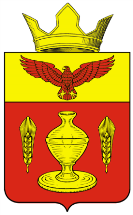 ВОЛГОГРАДСКАЯ ОБЛАСТЬПАЛЛАСОВСКИЙ МУНИЦИПАЛЬНЫЙ РАЙОН
 АДМИНИСТРАЦИЯ ГОНЧАРОВСКОГО  СЕЛЬСКОГО ПОСЕЛЕНИЯП О С Т А Н О В Л Е Н И Е «24» мая  2016 год	                п.Золотари 	                                   №48О внесении изменений и дополненийв постановление от 05.08.2013г. № 34«Об утверждении Порядка размещения сведений о доходах, расходах, об имуществе и обязательствах имущественного характералица, замещающего муниципальные должности в администрации Гончаровского сельскогопоселения, муниципальных служащих Администрации Гончаровского сельскогопоселения, и членов их семей на официальном сайте Администрации Гончаровского сельского поселения и предоставления этих сведений общероссийским средствам массовой информации для опубликования»  С целью приведения законодательства Гончаровского сельского поселения в соответствии с действующим законодательством, руководствуясь статьей 7 Федерального закона от 06 октября 2003 года № 131-ФЗ «Об общих принципах организации местного самоуправления в Российской Федерации», администрация Гончаровского сельского поселенияП О С Т А Н О В Л Я Е Т :  1.Внести изменения и дополнения в постановление администрации Гончаровского сельского поселения от 05.08.2013г. № 34«Об утверждении Порядка размещения сведений о доходах, расходах, об имуществе и обязательствах имущественного характера лица, замещающего муниципальные должности в администрации Гончаровского сельского поселения, муниципальных служащих Администрации Гончаровского сельского поселения, и членов их семей на официальном сайте Администрации Гончаровского сельского поселения и предоставления этих сведений общероссийским средствам массовой информации для опубликования» (далее- Постановление).   1.1 Подпункт «г» пункта 2 Порядка изложить в следующей редакции:  «г) сведения об источниках получения средств, за счет которых совершены сделки по приобретению земельного участка, иного объекта недвижимого имущества, транспортного средства, ценных бумаг, долей участия, паев в уставных (складочных) капиталах организаций, если общая сумма таких сделок превышает общий доход служащего (работника) и его супруги (супруга) за три последних года, предшествующих отчетному периоду.»  2. Контроль за исполнением настоящего постановления, оставляю за собой.  3.Настоящее постановление вступает в силу с момента официального опубликования (обнародования). Глава Гончаровского                                                        К.У.Нуркатовсельского поселения	Рег. №48/2016          